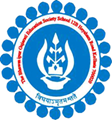 THE BGES SCHOOL (ICSE)	12B, HEYSHAM ROADKOLKATA- 700020LIST OF STUDENTS AND BOOKS OVERDUE FOR RETURN BEING CHARGED LATE FEES AS ON MONDAY 20th Jan 2020.LIBRARIANNikhil Nandy20/01/2020ISSUE DATERETURN DATEBOOK NAMEREGN NO.STUDENT’S NAMECLASS13-11-201928-11-2019POETIC PARADIGM1897MAHEK MEHTAX19-12-201903-01-2020ICSE 10 YEARS SOLVED PAPERS CLASS-X2052HARSH R SHETHX01-01-202016-01-2020DEMI THE DRESSING UP FAIRY2751ROSE KAURVI02-01-202017-01-2020CBD'S ICSE LAST MINUTE SUGGESTIONS 20201670SAYANDEEP BANERJEEX03-01-202018-01-2020MOUSE IN SPACE2529AADISHMANIV